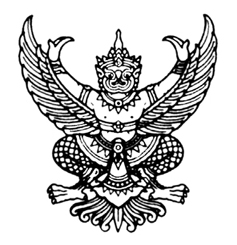 ประกาศองค์การบริหารส่วนตำบลบ้านใหม่เรื่อง นโยบายมาตรฐานคุณธรรม จริยธรรม องค์การบริหารส่วนตำบลบ้านใหม่--------------------------------องค์การบริหารส่วนตำบลบ้านใหม่  ในฐานะที่เป็นส่วนหนึ่งของกลไกในการขับเคลื่อนภารกิจของรัฐ  ได้ตระหนักและให้ความสำคัญยิ่งที่จะสนองเจตนารมณ์ด้านจริยธรรม ธรรมาภิบาลและการป้องกันการทุจริตและประพฤติมิชอบในภาครัฐ จึงขอประกาศว่า  องค์การบริหารส่วนตำบลบ้านใหม่  จะมุ่งมั่นในอันที่จะปฏิบัติภารกิจหน้าที่ส่งเสริมและพัฒนาตำบลทั้งในด้านเศรษฐกิจ สังคม และวัฒนธรรม ด้วยความซื่อสัตย์สุจริต ความยุติธรรม เสียสละ และมีจิตมุ่งบริการด้วยศักดิ์ศรี เพื่อให้ประชาชนในพื้นที่มีความอยู่ดีกินดี และสร้างความไว้วางใจของประชาชน โดยมีหลักการสำคัญที่ข้าราชการและเจ้าหน้าที่ในสังกัดอยู่ดีกินดี และสร้างความไว้วางใจของประชาชน  โดยมีหลักการสำคัญที่ข้าราชการและเจ้าหน้าที่ในสังกัดองค์การบริหารส่วนตำบลบ้านใหม่ทุกคน  จะต้องยึดถือเป็นหลักการ  และแนวทางในการปฏิบัติหน้าที่อย่างเคร่งครัด ดังนี้		1. นำหลักปรัชญาเศรษฐกิจพอเพียงมาเป็นกรอบแนวทางในการปฏิบัติราชการ และประพฤติปฏิบัติตนเพื่อเสริมสร้างความสำคัญในคุณธรรม ความซื่อสัตย์สุจริตและความรอบรู้ที่เหมาะสม ดำเนินชิวิตด้วยความอดทน ความเพียร มีสติ ปัญญา และความรอบคอบ		2. ยึดมั่นในค่านิยมสร้างสรรค์ของเจ้าหน้าที่ของรัฐ และมาตรฐานทางคุณธรรม และจริยธรรมของข้าราชการ พนักงาน และลูกจ้างองค์การบริหารส่วนตำบลบ้านใหม่  เพื่อการประพฤติตนและปฏิบัติหน้าที่ให้มีประสิทธิภาพ และรักษามาตรฐานแห่งความดีงาม		3. ยึดถือและมุ่งมั่นต่อการพัฒนาตนเองให้สอดคล้องกับวัฒนธรรมองค์การบริหารส่วนตำบลบ้านใหม่  คือ “องค์การบริหารส่วนตำบลบ้านใหม่ บริหารงานโป่รงใส สร้างกลไกการตรวจสอบโดยภาคประชาชน”ประกาศ  ณ วันที่  ๒๕  พฤษภาคม  ๒๕๖๐					(ลงชื่อ)						 (นายชาตรี  คงไสยะ)					 นายกองค์การบริหารส่วนตำบลบ้านใหม่